Convocation du 30/08/2017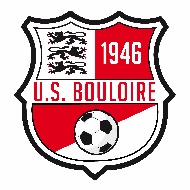 Si problème il y a, merci de me contacter au 06 79 49 05 16.Tom.Equipe AEquipe BEquipe CAdversaire : Adversaire : Vibraye BAdversaire :Lieu et horaire du match : Lieu et horaire de match : Bouloire à 19h45Lieu et horaire du match :Heure de rdv : Heure de rdv : 19hHeure de rdv :Thomas LedruDamas BaptisteDylan OllivierLucas ColsonClément PottierArthur CottereauKévin LerouxAdrien MurilloChristopher Pautonnier Nicolas PlouzeauAlexandre LeboulleuxDamien PoulainThomas VerronMatt HeraultAudran BoulayPierre HeraultResponsablesResponsablesResponsablesFranck PaulThomas VIAUX